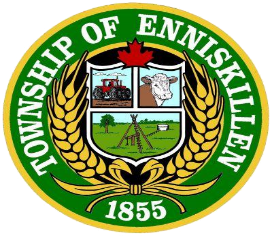 MEDIA ADVISORY								May 19, 2023MPP Bob Bailey to announce OTF grant and upgrades to Marthaville ParkWHAT - 	On Friday, May 26 at 11:00 AM, Sarnia-Lambton MPP Bob Bailey will be at Marthaville Park on Prince Street in Enniskillen Township as the Township prepares to launch the upgrades to the washroom facilities at the park. The upgrades will be a welcome addition to the services the park offers to residents in the Township.MPP Bob Bailey and a volunteer from the Ontario Trillium Foundation, will attend the launch to mark the work done as a result of receiving a grant from the Foundation. Kevin Marriott, Mayor of the Township, and Doug Krall, Enniskillen Parks and Recreation will be talking about the upgrades and its expected impact in the community.WHO - 	Bob Bailey, MPP Sarnia Lambton Ontario Trillium Foundation, Grant Review Team VolunteerKevin Marriott, Mayor, Township of EnniskillenDoug Krall, Enniskillen Parks and Recreation WHEN - 		Friday May 26 2023     11:00 AMWHERE -	Marthaville Park, 3879 Prince Street, Marthaville Parking available on sitePHOTO & INTERVIEW OPPORTUNITIES AVAILABLEFor more information, please contact:Christine PolandTownship of Enniskillen519-882-2490cpoland@enniskillen.ca